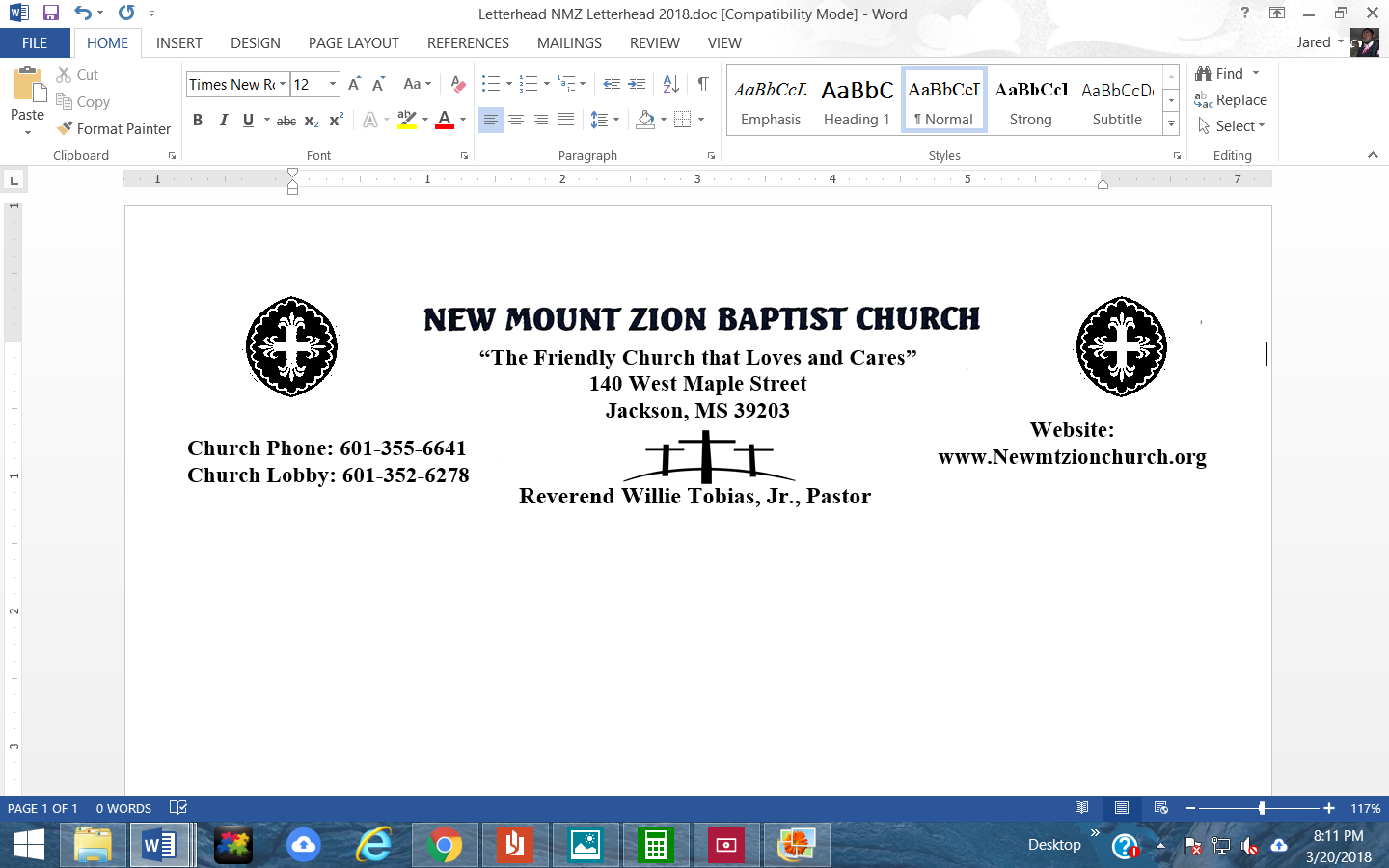 November 28, 2022                                          Exodus Chapter 3:7-15“I AM”Exodus 3 describes the moment when God calls Moses to lead Israel out of slavery. This is accomplished through the miracle of the burning bush. The imagery of the fire also appears throughout Exodus to symbolize God’s untouchable holiness. In this divine appearance, God reveals himself to Moses as the same God who made a covenant with Moses’s ancestors. 1. In reading verses 7-10, what command did God have for Moses? What does this indicate about what God thought of Moses?  (Sis. Leslie Jennings)2. Did Moses accept the task immediately? What was his objection? Why or why not was this objection reasonable, verse 11? (Sis. Carolyn Fleming)3. What was God’s two part response to Moses in verse 12? Why do you think God promised Moses a sign and what purpose would it serve? (Dr. Sonja Fuqua)4. What did Moses request of God in verse 13? Why do you think Moses was concerned and anticipated that question from the Israelites? (Sis. Idetra Berry)5. What was the first thing God said to Moses in response to his request and what three things did God tell Moses to say to the Israelites, verses 14-15? (Sis. Juanita Taylor)